UPEI Student Union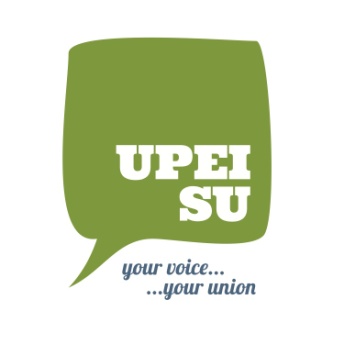 Job DescriptionJob Title:		Fox & Crow Assistant ManagerReports to:		Fox & Crow ManagerPosition Type:		Full Time SeasonalSupervises:		Cooks, Servers, Bartenders, SecurityWork Location:	WA Murphy Student CentreHours:	As soon as possible-April 30: 40 hours per week varied Day, Evenings & WeekendsOrganization OverviewFounded in 1969, the UPEI Student Union is the oldest incorporated student organization at the University of Prince Edward Island. With over 5,000 members, the UPEISU provides a range of services, including health and dental plans, funding, event programming, a campus pub and more. The UPEISU is unique in that it is the primary student advocacy organization on PEI; in other provinces, this responsibility is managed by a dedicated provincial advocacy group.The Fox & Crow is the campus pub and café for students, staff, faculty and visitors to the UPEI campus.  The Fox & Crow is open all day to provide a place for everyone to eat, drink, relax and hang out while on campus. The pub also plays host to several events throughout the year for students, clubs and campus departments. Position PurposeThe Food & Beverage Assistant Manager is a full-time seasonal employee of the UPEISU who works with and is accountable to the Fox & Crow Manager.  The Fox & Crow Assistant Manager will be the primary contact between the staff and the patrons and is responsible for training and guiding the staff throughout the year.  This position is responsible for the daily operations of the Fox & Crow.  This includes customer service, training, social media, promotions, event execution as well as other duties as required.   Staff ResponsibilitiesConduct staff evaluations in conjunction with the ManagerDevelop staff schedules in conjunction with the ManagerDevelop and implement staff incentive programsAct as a liaison between front of house and back of house staff during the shift and expedite orders as needed.Organize and execute staff meetingsEnsure staff have appropriate certification, including but not limited to, Responsible Beverage Service and Food Safety TrainingInitiate training practices and enforce operational and personnel policies and proceduresAssist with screening, interviewing and hiring staff as requiredDeal with customer complaints Checking in on dining customers to inquire about food and service qualityOversee the floor service and assist as requiredSit in on disciplinary meetings and staff evaluations in conjunction with the ManagerResolve customer complaints in a professional manner.Organize staff orientation in conjunction with the ManagerExecute ongoing training with staff as needed during the yearManage operations with passion, integrity, and knowledge while promoting the culture and values of the UPEI Student Union.Inventory & EquipmentEnsure proper procedures are followed when handling UPEI Student Union food and liquor inventory and cashEnsure operations are fully stocked at appropriate inventory levelsEnsure equipment is maintained and in working orderFinancial ResponsibilityBalance and submit daily sales, inventory, and deposit reportsResponsible for the maintenance of floatsMarketing & Event ManagementCollaborate with the Communications and Marketing Manager and Fox & Crow Manager on marketing strategies for the operations. Post on social media as required Execute events as requires by the ManagerInitiate in house food and beverage promotionCompliance & CleaningRecord daily temperatures as required by the Department of Health and WellnessDevelop and monitor weekly, monthly and yearly staff cleaning scheduleEnsure compliance with food and health and safety regulationsJob SpecificationsMinimum two (2) years supervisory experience in the restaurant and/or cafe industryWHIMISExcellent organizational and interpersonal skillsAbility to work in a fast-paced environmentAbility to stand for extended periods of timeEvent management experienceKnowledge in POS systemsMust have a Responsible Beverage Server Certificate and Safe Food Handling CourseUnderstanding of cafe industryAbility to work flexible shifts including days, nights, and weekends Exceptional customer service skillsEducationUniversity degree, College diploma or equivalent experienceWork ScheduleTo the end of April with the potential to extend into the summerBenefitsParkingHealth & Dental BenefitsCell Phone Allowance